Улица, где все спешатКто такие пожарные, знают все. По первому зову, по сигналу тревоги они мчатся на помощь, едут на красных автомобилях пожар тушить. На пожарных автомобилях и сигнал ставят особый — он сиреной называется. Как загудит, так все услышат! Это для того, чтобы знали, что машина едет пожар тушить, все бы ей дорогу уступали.А если кто-нибудь станет дорогу перебегать, шофер сразу же на тормоза нажимает, машину остановит, время потеряет, когда приедет на пожар, то от дома лишь угольки останутся. Ни на минуту нельзя задерживать пожарную машину.Спешит к больному «скорая помощь», на ней доктор едет, лекарства везет. На «скорой» красный крест нарисован, ей тоже сирену поставили. Нельзя ей ни на секундочку в пути задерживаться, надо доктору поскорее к больному приехать.Шоферы грузовиков тоже спешат по своим делам. Быстро-быстро едет машина, на ее кузове написано: «Молоко». Она свежее молоко везет в магазин, ее там очень ждут.А вот мчится еще один грузовик, на кузове его написано: «Хлеб». Он булки свежие везет. Каждому хочется побыстрее купить свежего хлеба.Едет большой грузовик, тащит за собою прицеп, на нем гора кирпича. Шофера ждут строители — они дом строят, стены кладут, им очень нужен кирпич, чтобы работа не остановилась. И уголь тоже очень нужно привезти, чтобы отопление действовало, в домах тепло было. Мчатся автобусы, трамваи, троллейбусы, такси, в них люди едут: одни — на работу, другие — домой, а третьи — в гости или в театр. На улице много людей, они тоже идут по своим делам. Бегут машины, одни по мостовой, другие несутся над головами людей по мостам и эстакадам, а третьи мчатся по туннелям под землей. На улице все спешат. И не только на той, где ты живешь, а на всех. На всех улицах, на всех дорогах. И никто не должен мешать шоферам, пешеходам. Там должен быть порядок. Все ему должны подчиняться. И ты должен научиться жить с машинами в мире, знать, какой порядок должен быть да улице.И. СеряковМашина, которую рисовать научилиРебята играли во дворе, а по мостовой ходила и ворчала мотором какая-то смешная машина. Она ничего не везла, а только ворочалась на улице. То вперед поедет, то назад, а потом поперек мостовой начнет двигаться. И все грузовики и легковые автомобили перед ней останавливались. Ждали, пока она проедет.— Смешная! — сказал Саша. — А почему на ней никто не ездит? Почему она ничего не везет?— Охота ехать на такой! — сказал кто-то. — Она же еле-еле движется. И зачем только придумали такую?— Зачем, зачем? — передразнила его Алена. — Она же рисует! Мелом или чем-нибудь.— Разве машины могут рисовать? Они же не художники. А где у нее кисть? Где краски? А бумага есть рисовальная?— А бумага ей совсем не нужна, она же по мостовой рисует. Не веришь? Посмотри!Ребята стали смотреть на мостовую, а там и вправду черточки да линии какие-то после нее остались. Белые.— А зачем она рисует? — интересовались все.— Давай спросим Татьяну Семеновну, — предложила Алена.— Зачем черточки на мостовой машина рисует? — спросил Саша.— Подойдите все сюда, — сказала Татьяна Семеновна. — Сейчас про машину буду рассказывать и про то, что она рисует.Все собрались в кружок и стали слушать.— Это, дети, очень полезная машина, — начала воспитательница. — Она по улицам ходит и рисует. Только никаких, конечно, картин она рисовать не может. В одном месте черточку сделает, в другом линию проведет.— Мела у нее нет, а есть белая краска да кисть механическая для рисования.— А где они?— Внутри машины спрятаны.— А зачем она их рисует?— Она рисует линии, которые указывают, где надо переходить улицу и где можно стоять ждать, пока машины пройдут. Эти линии должны знать все.И. СеряковУченый дружокК Саше в гости приехал двоюродный брат Леша. Он в деревне живет, в большом городе никогда не бывал. Даже трамваи и троллейбусы только на картинках да в кино видел.Когда Леша собрался с мамой уезжать домой, Саша сказал бабушке:— Мне очень хочется Леше мяч подарить! Хочешь, мяч подарю? —- спросил он Лешу.— Очень хочу!— Хорошо придумал, Саша, — похвалила бабушка, — купим Леше мяч. Пусть играет и нас почаще вспоминает. Одевайтесь же, ребята, пойдем в магазин.Все стали собираться. Черная лохматая собака Дружок на ковре в прихожей лежала и притворялась, будто спит. А только заметила, что все стали одеваться, вдруг начала прыгать, визжать от радости, старалась лизнуть Сашу в самый нос.— На место, — прикрикнул Саша. Дружок улегся на ковер, смотрел всем в глаза и вилял хвостом. Это он просил, чтобы его взяли с собой и не оставляли одного в квартире. Когда бабушка открыла дверь, Дружок выскочил на лестницу. Все спустились во двор, а там Генка песчаную крепость строил.— Ты куда? — спросил он Сашу.— Мяч мне покупать, — похвалился Леша. — Кожаный!— Возьмите и меня с собой. Я знаю, где мячи продаются, — попросил Генка.— Ладно уж, пойдем, — великодушно разрешил Саша. Все вышли на улицу. Дружок стал из стороны в сторону бегать по тротуару и везде совал свой нос, забегал вперед, смотрел Саше в глаза, вилял хвостом.— К ноге, — скомандовал Саша. Дружок стих и послушно пошел рядом.— Смотри! — почти крикнул Генка и показал рукой на другую сторону улицы.— А на что смотреть? — недоуменно пожал плечами Саша.— Как на что? Не видишь, что там магазин «Спортивные товары»? Там же мячи продают!— Мячи? — радостно переспросил Леша. Ему так хотелось скорее получить кожаный мяч, что даже терпения не хватало.— Бежим, — крикнул он и бросился на мостовую. И в тот же миг Дружок прыгнул и вцепился зубами в Лешину куртку и стал тащить его обратно.— У, какой злой, — недоуменно пробурчал Леша, отряхивая полы куртки.— Не злой, а ученый! — возразил Саша. — Ты думаешь, он тебя хотел укусить? Он тебе бежать через мостовую не разрешил. Здесь же переходить нельзя. Понял?— А откуда он знает, что переходить нельзя? — спросил Леша.— Мы его правилам движения обучили, — смеясь, ответил Саша.— Он еще и не то знает! Улицу надо там переходить, где пуговицы есть.— Ну и потеха! — не поверил Леша. — Зачем улице пуговицы? Это же не пальто или какая-нибудь рубашка!— Оторвались у кого-нибудь от пальто и валяются на мостовой, — хихикнул Генка.— И совсем это не такие пуговицы, которые на рубашке или пальто. И не те, что оторвались! — горячился Саша. — И вот увидите!Пока ребята спорили, Дружок побежал вперед. Все пошли тоже вперед. Потом Дружок остановился, посмотрел в сторону наших друзей, завилял хвостом и сел на край тротуара. Если бы он умел говорить, то ребята услышали бы:— Идите сюда! Я нашел место, где мостовую можно переходить.— Чего это он сел? — спросил Леша.И правда, когда они подошли к Дружку, то увидели, что на мостовой вдавлены в асфальт два ряда больших, блестевших на солнце металлических круга, очень похожих на пуговицы. Между ними была полоска мостовой, которая шла на другую сторону улицы.— Ну что я говорил? — торжествующе сказал Саша. — Видишь теперь пуговицы?— Ну есть, — смутились ребята. — А мы и не видели.— Это же пешеходный переход, — сказала бабушка. — Здесь можно мостовую переходить. — И все пошли через улицу, а Дружок бежал впереди. Когда купили мяч, бабушка сказала:— Надо еще в булочную за хлебом зайти. — И все пошли дальше. Потом Дружок побежал вперед, остановился и посмотрел на Сашу, вильнул хвостом и сел на край тротуара.— Дружок показывает место, где перейти мостовую можно, — авторитетно заявил Саша.— А где пуговицы? Никаких пуговиц нет! — сказал Леша, когда они пришли к тому месту.— А зато белые квадратики есть, шашки! Их вместо пуговиц нарисовали! Из квадратиков две цепочки составили, а между ними полоска. Она поперек улицы.— Это тоже пешеходный переход, — подтвердила бабушка.— Только здесь не пуговицы, а шашки, — все перешли мостовую.— Фруктов теперь купим, — сказала бабушка.Чтобы попасть во фруктовый магазин, нужно было перейти другую улицу. Все шли молча. Потом Дружок стал прыгать, визжать и забегать вперед и вскоре сел.— Смотри, — крикнул Леша, — опять место перехода нашел! Через всю мостовую нарисованы широкие белые полосы.— По ним тоже можно перейти, — сказал Саша. А когда купили фруктов, все пошли домой той же дорогой.Дружок быстро отыскивал места переходов. Леша восхищался догадливостью Дружка.И. Серяков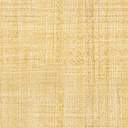 